SAMENWERKINGSOVEREENKOMST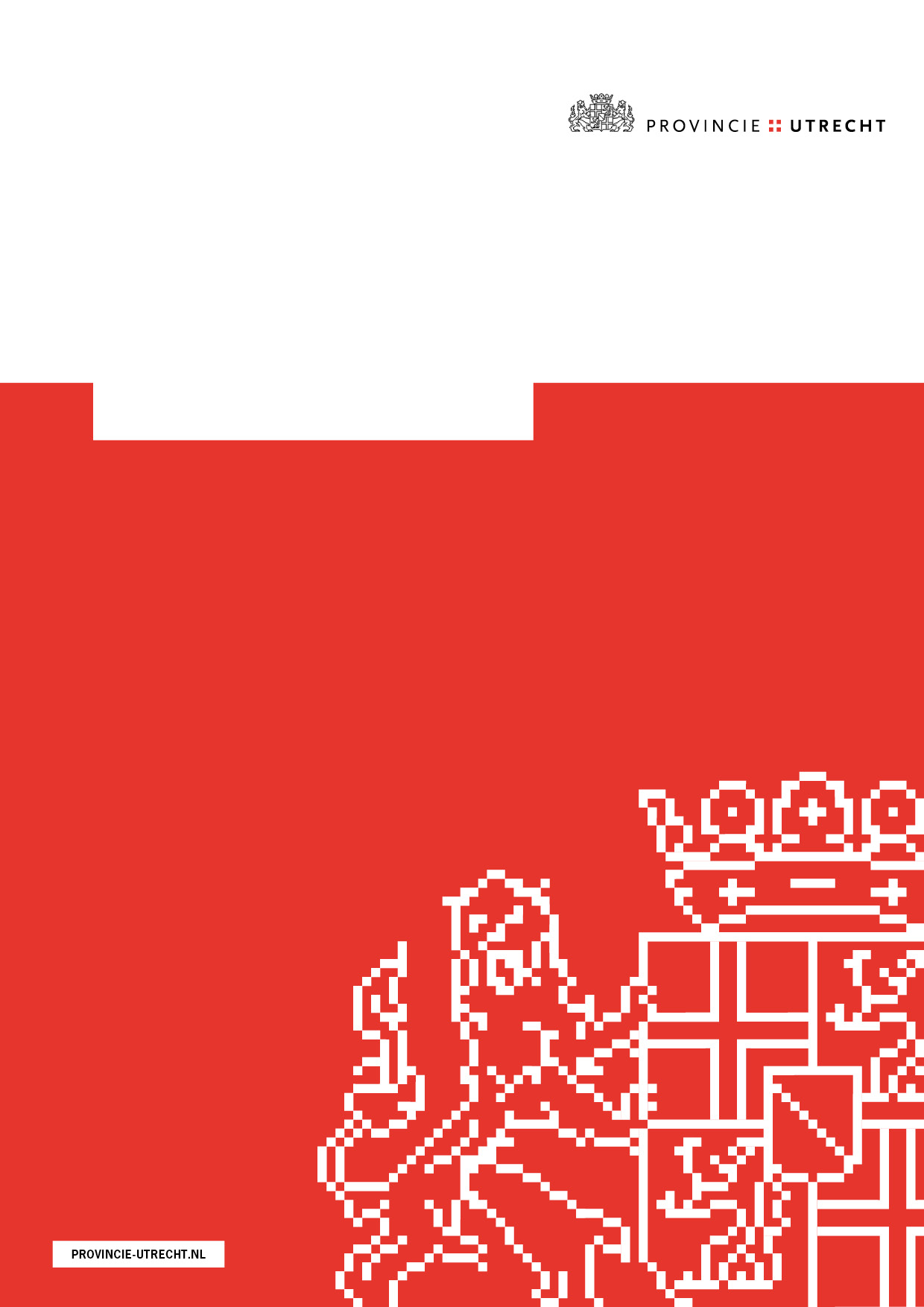 Versie	2.2Datum	8 juni 2017PREAMBULEOnderstaande tekst kwalificeert totdat ondertekening door beide partijen heeft plaatsgevonden als "tekstvoorstel voor een overeenkomst". Uit dit tekstvoorstel voor een overeenkomst vloeien nog geen verplichtingen voort en er kunnen nog geen rechten aan worden ontleend (er is ook geen sprake van een voorwaardelijke overeenkomst). Pas na besluitvorming door het college van Gedeputeerde Staten en ondertekening door beide partijen kwalificeert de tekst als overeenkomst waaruit verplichtingen voortvloeien en waaraan rechten kunnen worden ontleend.Ondergetekenden, De publiekrechtelijke rechtspersoon, de provincie Utrecht, gevestigd aan de Archimedeslaan 6, 3584 BA (postbus 80300, 3508 TH) te Utrecht,  krachtens volmacht van de commissaris van de Koning, de heer W.I.I. van Beek, rechtsgeldig vertegenwoordigd door mevrouw M.W.J. Maasdam-Hoevers, gedeputeerde Landelijk gebied, Natuur, Transformatieopgaven, Omgevingsvisie en Hart van de Heuvelrug, en handelend ter uitvoering van het besluit van het college van Gedeputeerde Staten van Utrecht d.d.  en artikel , hierna te noemen de provincie Utrecht;en , gevestigd aan , te , te dezen rechtsgeldig vertegenwoordigd door , hierna te noemen “”;hierna, tenzij uitdrukkelijk anders is aangegeven, gezamenlijk te noemen: Partijen, verklaren dat deze Overeenkomst wordt aangegaan onder de volgende bepalingen en bedingen:Overwegende dat: Partijen willen bijdragen aan een duurzame instandhouding van het Veenweiden Innovatiecentrum (VIC). Gezamenlijke subsidiëring vanuit het Programmabureau Groene Hart aan het VIC sinds 2016 niet meer aan de orde is.Het bestuur van het VIC heeft in een brief aan de ‘financiers’, gedateerd op 24 augustus 2016, aangedrongen op vereenvoudiging van de procedures rond de subsidieverlening, zie bijlage a.Tussen de provincies Utrecht, Zuid-Holland en Noord-Holland bestuurlijke afspraken zijn gemaakt over de subsidiëring van het VIC per 1 januari 2017.Basis van deze afspraken is dat de provincie Utrecht de subsidiëring van de exploitatie van het VIC overneemt van de provincie Zuid-Holland . De provincie Zuid-Holland  betaalt de afgesproken bijdrage aan het VIC aan de provincie Utrecht.Partijen hun afspraken over de samenwerking schriftelijk willen vastleggen in onderhavige Overeenkomst.BegrippenIn deze Samenwerkingsovereenkomst en bijbehorende bijlagen gelden onderstaande begripsbepalingen. Overeenkomst: deze Samenwerkingsovereenkomst.VIC: Stichting Veenweiden Innovatiecentrum te Zegveld, bekend onder KvK-nummer 55177506.Meerjarige exploitatiesubsidie: een door de provincie Utrecht op basis van een meerjarenuitvoeringsplan te verstrekken subsidie aan het VIC voor exploitatie van het VIC betreffende de jaren 2017 t/m 2019.Doel van de OvereenkomstPartijen beogen met deze Overeenkomst de uitgangspunten en randvoorwaarden  vast te leggen en inhoudelijke en procedurele afspraken te maken over .Beoogd resultaat van de Overeenkomst is .Algemene verplichtingenPartijen verplichten zich over en weer om elkaar steeds gevraagd en ongevraagd adequaat en volledig tijdig te informeren over alle ontwikkelingen rondom de beschikbaarheid van bijdragen voor het verstrekken van een Meerjarige exploitatiesubsidie aan het VIC.Partijen spannen zich over en weer maximaal in, al datgene te doen, respectievelijk na te laten, hetgeen hun samenwerking zoals voorzien in deze Overeenkomst zal kunnen bevorderen, respectievelijk belemmeren. Partijen verplichten zich over en weer jegens elkaar om, indien door enige oorzaak hun samenwerking mocht worden vertraagd of verhinderd, of de dreiging daartoe aanwezig is, onverwijld met elkaar in overleg te treden teneinde gezamenlijk te bezien of en zo ja op welke wijze alsnog aan het doel van deze Overeenkomst  kan worden tegemoet gekomen.Taakverdeling is verantwoordelijk voor: ;. 
De provincie Utrecht is verantwoordelijk voor:; door middel van jaarlijkse rapportages in 2017 en 2018.Het vaststellen van de Meerjarige exploitatiesubsidie na ontvangst van een vaststellingsverzoek vanuit het VIC.FinanciënDe kosten voor de samenwerking bestaan uit personele inzet en de kosten opgenomen in . Personele inzet wordt niet doorbelast en is geen onderdeel van deze overeenkomst.Partijen komen overeen dat de provincie Utrecht 40% tot maximaal €60.000 incl. BTW per jaar;de provincie Zuid-Holland 40% tot maximaal €60.000 incl. BTW per jaar;De kosten voor de provincie Zuid-Holland worden jaarlijks gefactureerd op basis van de door de provincie Zuid-Holland begrote bijdrage aan het VIC. Jaarlijks informeren Partijen elkaar vóór 1 december van het volgende subsidiejaar, indien zij voor dat volgende jaar wijzigingen willen aanbrengen in de bij lid 3 genoemde percentages of bedragen. De Meerjarige exploitatiesubsidie aan het VIC wordt evenredig verlaagd indien een lagere / geen bijdrage beschikbaar is vanuit één of meerdere Partijen. Bij substantiële verlaging of beëindiging van de subsidie aan het VIC, informeren de partijen elkaar eerder, opdat de provincie Utrecht het VIC tijdig kan informeren conform de termijnen van de Algemene wet bestuursrecht.Als Partijen besluiten de samenwerking stop te zetten of bij beëindiging van deze Overeenkomst, zullen Indien de Meerjarige exploitatiesubsidie wordt verlaagd bij vaststelling ontvangen de Partijen het resterende deel van hun bijdrage terug conform de percentages in lid 3 van dit artikel.Na ondertekening van deze overeenkomst, zal  jaarlijks in januari een factuur naar sturen. Betaling zal binnen dertig (30) dagen na factuurdatum plaatsvinden door storting op rekeningnummer  ten name van  onder vermelding van het factuurnummer.Organisatie en besluitvorming Besluitvorming voortkomend uit de samenwerking vindt te allen tijde plaats in de afzonderlijke Colleges van Partijen en indien nodig in de betreffende Provinciale Staten.Afstemming over deze bestuurlijke besluitvorming, vindt plaats in het ambtelijk afstemmingsoverleg. Het ambtelijk afstemmingsoverleg bestaat uit vertegenwoordigers van elk der Partijen en wordt belegd als de inhoud van de Meerjarige exploitatiesubsidie aanmerkelijk verandert. Verder is er overleg naar behoefte.CommunicatiePartijen zorgen voor onderlinge afstemming over de communicatie en woordvoering over de Meerjarige exploitatiesubsidie aan het VIC.De informatieverstrekking over  aan belanghebbenden en media wordt gecoördineerd door Onvoorziene omstandighedenIndien deze Overeenkomst niet onverkort kan worden uitgevoerd als gevolg van onvoorziene omstandigheden die van dien aard zijn dat naar maatstaven van redelijkheid en billijkheid ongewijzigde instandhouding van deze Overeenkomst niet van een Partij mag worden verwacht, zullen de bestuurders daarover op verzoek van de Partij die zich op de onvoorziene omstandigheden beroept in overleg treden, teneinde te bezien of deze Overeenkomst op voor Partijen aanvaardbare voorwaarden aan deze omstandigheden kan worden aangepast. Looptijd en verlenging, wijziging of aanvulling van OvereenkomstDeze Overeenkomst treedt in werking op 1 januari 2017 en eindigt na afloop van de bezwaartermijn volgend op de definitieve vaststelling van de Meerjarige exploitatiesubsidie. Partijen treden uiterlijk  in overleg over een mogelijke verlenging van de Overeenkomst.Deze Overeenkomst kan niet eenzijdig worden beëindigd tenzij er sprake is van een ernstige toerekenbare tekortkoming in de naleving van verplichtingen uit deze Overeenkomst van één of meerdere Partijen. De Partij die toerekenbaar te kort komt in de naleving van haar verplichtingen uit deze Overeenkomst  kan zich niet op deze beëindigingsgrond beroepen.Wijziging, aanvulling of verlenging van deze Overeenkomst geschiedt schriftelijk bij gezamenlijk besluit van alle Partijen. Bepalingen die naar hun aard, ook na het beëindigen van deze Overeenkomst, van kracht horen te blijven, waaronder in ieder geval de regeling van aansprakelijkheid en geschillenregeling, blijven ook na het eventueel beëindigen van deze Overeenkomst van kracht voor zolang als nodig is voor de afdoening. BijlagenBij deze Overeenkomst behoren de volgende bijlagen:Verzoek VIC vereenvoudigde procedure financiering VIC.De in lid 1 genoemde bijlagen vormen een integraal onderdeel van deze Overeenkomst. In geval van vermeende tegenstrijdigheden tussen het bepaalde in deze Overeenkomst en deze bijlagen geldt het bepaalde in deze Overeenkomst tenzij nadrukkelijk anders is/wordt overeengekomen door Partijen. SlotbepalingenPartijen zullen, indien sprake is van een geschil, trachten dit geschil bij te leggen door middel van (bestuurlijk) overleg, vóórdat zij zich wenden tot de rechter, spoedeisende gevallen daargelaten. Geschillen zullen in eerste aanleg met uitsluiting worden voorgelegd aan de rechtbank Midden-Nederland.Een ieder verplicht zich alles wat hem bij de uitvoering van de Overeenkomst ter kennis komt en waarvan hij het vertrouwelijke karakter kent of redelijkerwijs kan vermoeden, op geen enkele manier bekend te maken aan derden, behalve voor zover enig wettelijk voorschrift of uitspraak van de rechter hem tot bekendmaking verplicht.Op de Overeenkomst is Nederlands recht van toepassing.Aldus overeengekomen en ondertekend in tweevoud op  te .Provincie Zuid-Holland				Namens dezeDhr. J.F.  Weber(Gedeputeerde)Provincie UtrechtNamens dezeMevr. Drs. M.W.J. Maasdam-Hoevers(Gedeputeerde)Bijlage a: Verzoek VIC vereenvoudigde procedure financiering VIC